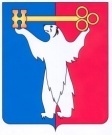 АДМИНИСТРАЦИЯ ГОРОДА НОРИЛЬСКАКРАСНОЯРСКОГО КРАЯРАСПОРЯЖЕНИЕ07.03.2023	 г. Норильск	        № 1541О внесении изменений в распоряжение Администрации города Норильска от 08.02.2022 № 582Руководствуясь решением Норильского городского Совета депутатов от 25.10.2022 № 2/6-20 «Об утверждении структуры Администрации города Норильска»,1. Внести в распоряжение Администрации города Норильска от 08.02.2022 № 582 «Об учете состояния реализации мероприятий Комплексного плана социально-экономического развития муниципального образования город Норильск и отчетности по его мероприятиям» (далее - Распоряжение) следующие изменения:1.1. В разделе I «Организационные мероприятия, направленные на комплексное социально-экономическое развитие муниципального образования город Норильск» приложения № 1 к Распоряжению:1.1.1. В пункте 3 слова «заместитель Главы города Норильска» заменить словами «заместитель Главы города Норильска по информационной политике и перспективному развитию».1.1.2. Пункт 6 изложить в следующей редакции:«».1.1.3. Пункт 11 изложить в следующей редакции:«».	1.2. По всему тексту приложения № 1 к Распоряжению слова «заместитель Главы города Норильска по перспективным проектам и реновации» заменить словами «заместитель Главы города Норильска по строительству и реновации», слова «заместитель Главы города Норильска по экономике и финансам» заменить словами «заместитель Главы города Норильска по экономике и финансам – начальник Финансового управления».2. Управлению по персоналу Администрации города Норильска ознакомить с настоящим распоряжением под роспись:- директора муниципального автономного учреждения «Центр развития туризма» в срок не позднее 5 рабочих дней со дня издания настоящего распоряжения, а в случае его временного отсутствия (нахождения в отпуске, служебной командировке, временной нетрудоспособности и др.) - в течение 2 рабочих дней после выхода его на работу и приобщить лист его ознакомления с настоящим распоряжением к материалам его личного дела.3. Разместить настоящее распоряжение на официальном сайте муниципального образования город Норильск.Глава города Норильска			Д.В. Карасев6Разработка концепции развития туризма на территории муниципального образования город Норильскзаместитель Главы города Норильска по информационной политике и перспективному развитию;МАУ «Центр развития туризма» 11Оценка удовлетворенности жителей уровнем качества жизни (социологический опрос)заместитель Главы города Норильска по информационной политике и перспективному развитию;Управление общественных связей, массовых коммуникаций и развития туризма Администрации города Норильска